«Весёлый карандаш»Конспект занятия ( 1,2 группы ) на 27,28 апреляТема: «Картины исторические и бытовые».(2ч.)Цель:познакомить с жанрами исторических и бытовых картин.Задачи: Научить различать жанры исторических и бытовых картин;Показать принципы создания картин этих жанров;Закрепить понятие о жанрах изобразительного искусства;Провести защиту самостоятельных творческих работ;Воспитывать любовь к истории России.1.3 Технологическая карта по темеХод урока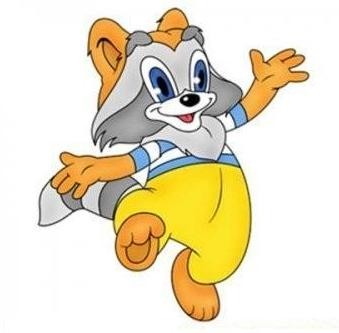  (Пейзаж, портрет, натюрморт, автопортрет)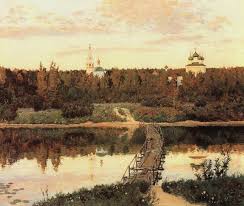 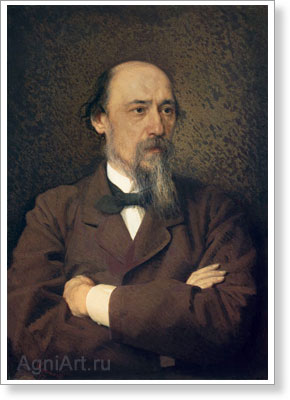 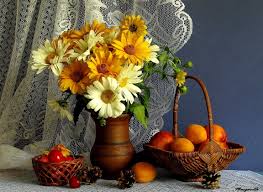 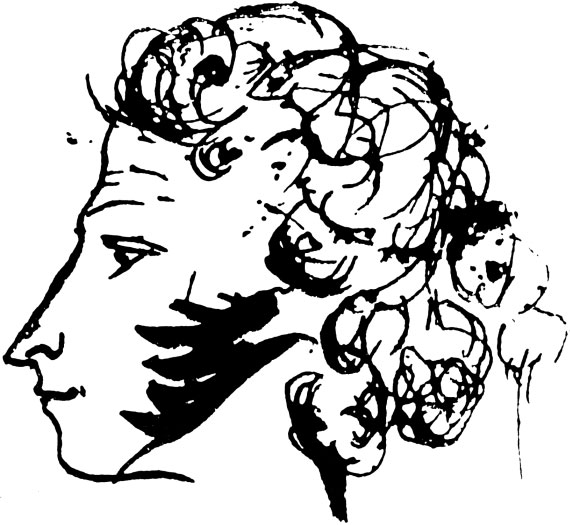  (Портрет А. В. Суворова)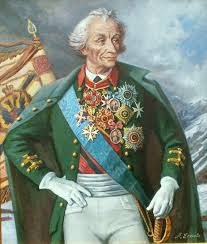  (Суриков «Переход Суворова через Альпы»).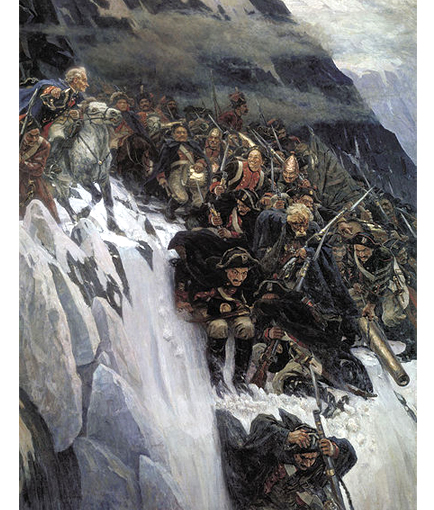  (Серов «Пётр I»).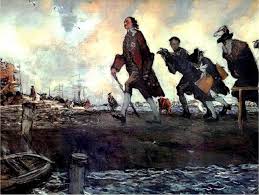  (Ф. Решетников «Опять двойка»).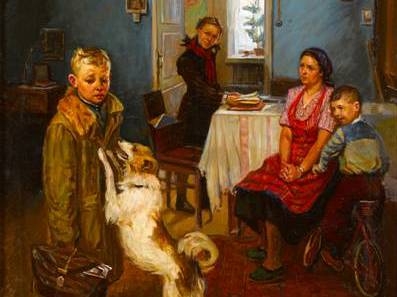 Этап урока   РесурсыДеятельность учителяСодержание материалаДеятельность учащихсяФормы организации учебной д-тиФормы организации учебной д-тиУниверсальные учебные действияI Организационный моментЗдравствуйте, ребята.Садитесь.Повернитесь друг к другу и осветите соседа улыбкой, подарите ему веселое настроение. Надеюсь на нашем уроке не будет грустных учеников.Личностные:- самоопределение внутренней позицииII Повторение пройденного материалаМультимедийное оборудование: презентация, репродукции картинКрошка Енот предлагает вам вспомнить пройденный материал.Вспомните жанры изобразительного искусства?Определите жанр картин?Портрет, автопортрет, пейзаж, натюрмортФронтальнаяФронтальнаяКоммуникативные:- умение слушать и понимать другихIII Беседа по теме урокаМультимедийное оборудование: презентация, видеофрагмент, репродукции картин, медиафрагмент, учебник, Посмотрите  на картину - узнали ли вы кто это?А что вы знаете о Суворове?Крошка Енот предлагает посмотреть видеофрагмент о Александре Суворове.Что вы узнали о Суворове?А вот картина Сурикова «Переход Суворова через Альпы».СуворовПолководец,  генералиссимус. Участвовал в семилетней войне, в подавлении восстания Пугачева, осуществлял переход через АльпыФронтальнаяИндивидуальная ФронтальнаяИндивидуальная По каким признакам, изображенным на картине, мы видим, что перед нами – эпизод военного сражения?Это событие было в истории?Если событие было в истории, то как называется жанр такой картины?Как может звучать тема урока?Мы узнали только первую часть темы, но скоро Крошка Енот нас познакомит со второй половиной темы.А сейчас послушаем описание картины.Можно ли сказать, что в этой картине увидели другие жанры и в каких фрагментах они присутствуют?Каких вы знаете исторических личностей?Узнаете эту историческую личность?Картину написал Серов, называется «Петр I»Что вы знаете о Петре1? Послушаем как Александр Сергеевич Пушкин описал Петра 1 в поэме «Полтава»Солдаты в военной форме, Суворов ведет своих солдат в бой.ДаИсторическийИсторические картиныПортрет – Суворова, солдатПейзаж - горы Это Петр IРусский император, основатель Санкт-Петербурга, прорубил «окно в Европу», сам учился строить кораблиПознавательные:- умение применять информацию полученную ранее.Коммуникативные:- умение строить свои высказыванияЛичностные:- формирование интереса к учениюОбратимся вновь к картине, давайте послушаем описание картины.Перечислите, какие жанры вы увидели?Как называется картины, где изображено историческое событие или историческое лицо?Крошка Енот предлагает прочитать на странице 131 учебника название еще одного жанра картины.Как звучит полная тема урока?Что такое быт?Что изображено на картине бытового жанра? Одной из самых известных картин из жанра бытовых является картина художника Ф. Решетникова «Опять двойка». Посмотрите на  Какая сцена запечатлена на картине? Сколько героев?Кто главный герой?Как мы узнаем, что именно мальчик получил двойку?Есть ли кто радуется за героя искренне?Портрет, пейзаж.историческаяИсторические и бытовые картиныВсе что окружает человека, повседневные вещи Мальчик пришел со школы, его встречает мама, сестра, собака, младший братМальчик – школьник.Девочка явно отличница, а брат - дошкольникДа, собакаПознавательные:- умение делать выводы.Регулятивные:- формирование умения высказывать свое предположение Послушайте как Крошка Енот описывает картину.Какие бытовые детали вы видите на картине? Как можно отличить картину историческую от бытовой?Какие образы нередко изображаются на картине исторической? Бытовой?Сейчас мы вместе с Крошкой Енотом проведем физминуткуФизминуткаСпал цветок и вдруг проснулся,Больше спать не захотел.Шевельнулся, потянулся.Взвился вверх и полетел.Солнце утром лишь проснётся,Бабочка кружит и вьётся.Мама сидит возле стола, действие происходит в комнате.Исторические события или личностиКоммуникативные:- умение слушать и понимать другихIV Знакомство с заданием для самостоятельной работыУчебник, Мы отдохнули и снова готовы к работе.Вы можете выбрать сами, картину какого жанра вы сегодня нарисуете. Подумайте, что вам ближе и что вы сможете передать рисунком: какой-то исторический момент или фрагмент вашей жизни. Прочитайте задание на странице 131 учебника, там приведены темы для выбора рисунка жанровой тематики.Чтение учебникаИндивидуальнаяИндивидуальнаяКоммуникативные:- умение оформлять свои мысли в устной форме Познавательные:- выполнение  логических операций сравнения, анализ, обобщение, классификация, установление аналогий.V Выполнение работМедиаресурсА сейчас я предлагаю приступить к выполнению задания. С темой определились, приступаем к работе.Вначале рисуем простым карандашом, сильно не нажимаем, жирные линии не делаем, так чтобы их можно было легко стереть ластиком. Сначала делаем наброски рисунка.Когда рисунок будет готов, можно приступить к раскрашиваю.Раскрашивать будем красками, на кисть много краски не берем, не забываем промывать кисть после использования одного цвета, чтобы наши цвета на рисунке не смешивались. Пока вы будете рисовать для вас будет играть музыка, а мы с Крошкой Енотом будем вам помогать, если потребуется какая-то помощь.Выполнение работИндивидуальнаяИндивидуальнаяКоммуникативные:- умение работать самостоятельно, не мешать другим ученикам.VI Защита творческих проектов.Посмотрите какие красивые исторические и бытовые рисунки у вас получились.А теперь каждый расскажет о своей работе.Рассказ о своем рисункиФронтальная Фронтальная Коммуникативные:- умение выслушивать и принимать мнение и ответы других учеников.VII РефлексияПлакат настроенияС картинами каких жанров вы сегодня познакомились?Чем отличается картина исторического жанра?Какие картины исторического жанра вы сегодня рассматривали?Какие жанры могут встречаться в исторической картине?Чем отличается картина бытового жанра?Мы снова работаем с плакатом «Мои успехи»Приклеиваем солнышко, если всё получилось, всё понравилось, никаких затруднений не было, урок был интересный, узнал что-то новое;Солнышко с тучкой – справился с заданием, но появились затруднения при выполнении, урок понравился;Тучка – если ничего не получилось, урок не понравился.Посмотрите какой красивый плакат у нас получился.Исторические, бытовые.Изображены исторические личности, событияСеров «Петр I»Суриков «Переход Суворова через Альпы»Портрет, пейзажПовседневные события, которые окружают человекаФронтальная ИндивидуальнаяФронтальная ИндивидуальнаяПознавательные:- умение делать выводы.Регулятивные:- осуществление познавательной и личностной рефлексииVIII Уборка рабочего местаСложите краски, кисти, рисунки поместим в нашу небольшую картинную галерею.Давайте поблагодарим Крошку Енота за интересный урок.Повернемся к соседу по парте поблагодарим друг друга, улыбнемся.Спасибо за урок, за вашу активность, внимательность. У вас получились отличные, красочные, интересные рисунки.Уборка своего местаУборка своего местаИндивидуальная Регулятивные:- умение привести в порядок свои принадлежности.